TAAHHÜTNAMEKesin kayıt yaptırdığım Enstitünüz haricinde Lisansüstü eğitim amacıyla herhangi bir Enstitüde Yüksek Lisans veya Doktora programında kaydım bulunmamaktadır. Bu kapsamda kaydımın olması durumunda tüm cezai sorumluluğu üstleneceğimi taahhüt ederim.T:C: Kimlik No:                                                                                                                     …/…/20…………………………..Adres		:Telefon	:E-posta	: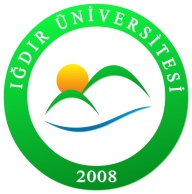 T.C.IĞDIR ÜNİVERSİTESİLİSANSÜSTÜ EĞİTİM ENSTİTÜSÜ